CYNGOR SIR PENFRO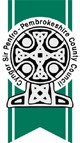 CYFLWYNO CWESTIYNAU I'R CYNGOR GAN AELOD O'R CYHOEDDSylwer bod rhaid cwblhau bob adran. Wrth lenwi'r ffurflen hon cyfeiriwch at y Nodiadau Cyfarwyddyd sydd ynghlwm os gwelwch yn dda.Ticiwch y blwch (blychau) priodolNodwch fod angen i ni weld tystiolaeth o’ch hunaniaeth cyn dechrau’r cyfarfod ee. Pasbort, trwydded yrru neu fil cyfleustodau diweddar.[Due to the Covid restrictions currently in place, a scanned copy of the document will be acceptable.]Ni allwch ofyn mwy na dau gwestiwn.Nodwch eich cwestiwn/cwestiynau isod os gwelwch yn dda:Dychwelwch y ffurflen hon at y Pennaeth Gwasanaethau Cyfreithiol a Democrataidd, Cyngor Sir Penfro, Neuadd y Sir, Hwlffordd, SA61 1TP,neu drwy e-bost i claire.incledon@pembrokeshire.gov.ukEich enw llawn:Eich cyfeiriad a’ch cod post:Rhif(au) ffôn cyswllt:Cyfeiriad e-bost:Rwyf yn etholwr llywodraeth leol ar gyfer Sir BenfroRwyf dros 16 oed ond byddwn yn gymwys fel arall fel etholwr ar gyfer Sir BenfroRwyf yn breswylydd, perchennog neu denant unrhyw dir neu fangre arall yn Sir Benfro; ac wedi bod am y 12 mis diwethaf ar ei hydRwyf yn gyflogedig neu mae fy mhrif neu unig weithle wedi bod yn Sir Benfro yn ystod y 12 mis b diwethaf ar ei hydRwyf wedi bod yn byw yn Sir Benfro yn ystod y 12 mis diwethaf ar ei hyd1.2.